特殊教育宣導學習單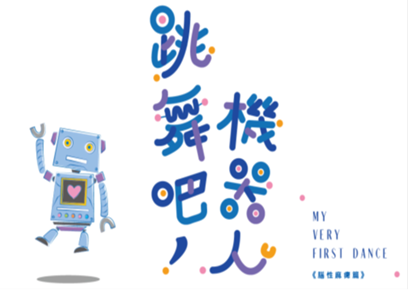 《跳舞吧！機器人》學生篇班級：              姓名：影片中讓你最有感覺的地方是什麼?為什麼？如果你是「運鵬」的同學，你是怎麼看待他呢？又會怎麼與他相處呢？你曾經有被指派或自願當「小天使」的經驗嗎？試回想你的心路歷程！你是否也有從中得到收穫呢？你是否參加過各式各樣的肢障體驗活動呢？其中讓你印象最深刻的是什麼？你又從中發現到什麼呢？當你發現你的言語或動作不小心傷到同學時，你有什麼感覺呢？會希望後續怎麼發展呢？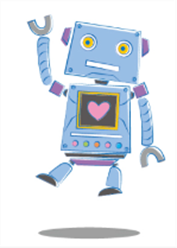 